Tool Box Talk - The "Don'ts" of Lifting 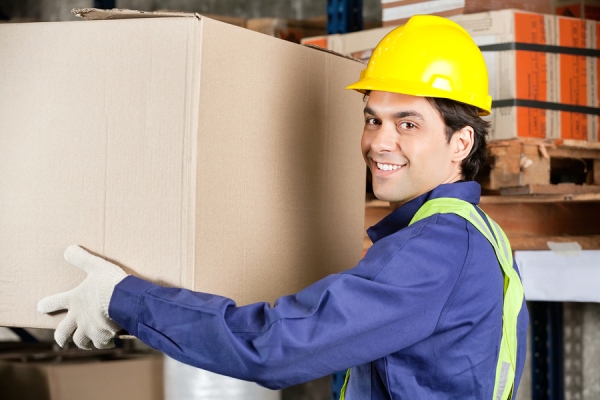 Today we are going to review the don’ts of lifting. Avoid heavy, manual jobs if you have had previous back injuries, are underweight or overweight, or have a special medical problem such as a weak heart or high blood pressure.Never lift more than you can easily handle.Never lift with a rounded back and straight legs.Avoid twisting your body when lifting or carrying.Move your feet to change direction.Never lift from an unbalanced position. This means no lifting from one knee or reaching over another object to lift.Never carry a load that blocks your view ahead.
This toolbox topic was reviewed by ______________________________________ on ___________________________ with the following employees: